                                                                                                          Muskan Sunhare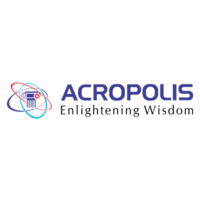                                                                                              69/2 Pardeshipura, INDORE (M.P.) 452003+91 8103971509 | muskansunahre12@gmail.comCareer Objective: Desire to perceive a career as a financer in a progressive organization where I can enhance my skills while contributing in achieving organizational goals.Achievements and CertificationsReceived awards for securing first position in school for two consecutive years (2017-2018)Received chief minister scholarship for students (2018)Completed training in Tableu DesktopCompleted Google Analytics for Beginners Certification by GoogleCompleted CPBFI Course offered by Bajaj Finserv LtdExtracurricular Activities Attended 5-day students development program (SDP)Attended IMA Conclave for two consecutive years (2018-2019)Awarded Certificate for Successful completion of WF-NEN 100 Module (2017)Attended webinars on stock market conducted by Shine ProjectStrengths				:	Team-Oriented, Quick Learner, MultitaskingArea of Improvement			:                 Over-ExpressiveHobbies				:	Listening to MusicPersonal Details:Date of Birth				:	4th January 2001Gender				:	FemaleNationality				:	IndianMarital Status		:	UnmarriedLanguages known			:	Hindi, EnglishMother Tongue			:	HindiFather’s Name			:	Mr. Gouri Shankar SunharePassport Details               		:	Applied forReferences:Dr. Manish Jain, Head of Department, B com. (Hons), Acropolis Institute of Management Studies & Research, IndoreProf. Vikas Sharma, Acropolis Institute of Management Studies & Research, IndoreDeclaration: I hereby declare that the information furnished above is true to the best of my knowledge.	Date: 6, December  2021           									Muskan SunharePlace: IndoreAcademic RecordYear                                                                                     DegreeUniversity(Board)             CGPA /%2018-2021BCOM(HONS)III yearDevi ahilya Vishwavidyalaya             84.5%2018XIIMP Board             86.8%2016XICSE             76%